Уважаемые родители!Родительское собрание для родителей будущих первоклассников нашей школы состоится7  апреля  2022 года в 17.15в здании школы.Обучать детей в 1 классе в2022-2023  учебном году будетБагина Людмила Михайловна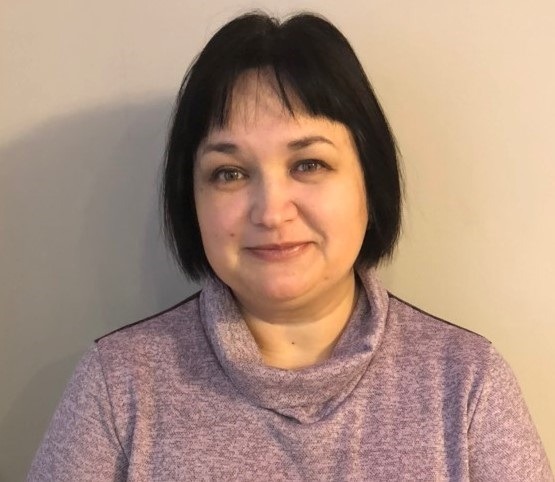 Обучение будет организованопо УМК «Школа России»Количество учащихся – 25 человек